ДОШКІЛЬНИЙ НАВЧАЛЬНИЙ ЗАКЛАД (ЯСЛА-САДОК)№1 «ДЗВІНОЧОК» КОМУНАЛЬНОЇ ВЛАСНОСТІСАРНЕНСЬКОЇ МІСЬКОЇ РАДИРозвиток у дітей звичок і моделей поведінки, що відповідають сталому розвиткуВиступ до семінару -практикуму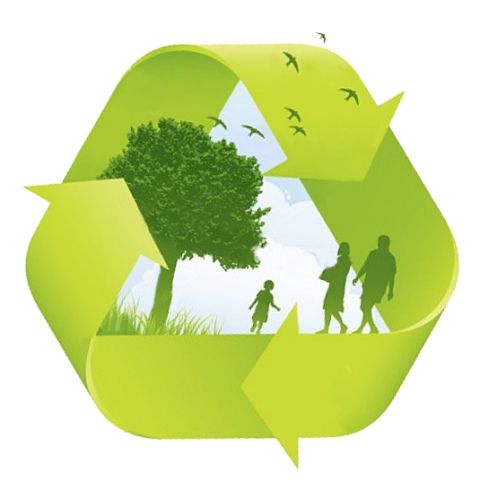                                                           Підготувала вихователь ДНЗ №1:                                           Олішевко С.М.2020 р.Мета курсу— сприяти формуванню у дошкільників звичок і моделей поведінки, орієнтованих на сталий стиль життя.Завданнями курсу є створення умов для:формування в дітей початкових уявлень про дії та поведінку, що орієнтовані на сталий розвиток, необхідних для свідомого вибору власного способу життя;розвиток у дітей прагнення зберігати ресурси землі та особистої причетності до майбутнього суспільства і природи;формування в молодших дошкільників звичок і моделей поведінки, що відповідають сталому розвитку бажання діяти в цьому напрямі. -Структура курсу визначається трьома основними темами (модулями), засвоєння яких розраховано орієнтовно на 27 тижнів. Вивчення кожної теми передбачає опрацювання трьох підтем, що складають її зміст. У кожній підтемі виділено по два спеціально організовані тематичні дні з наступним закріпленням освоєних дій протягом двох тижнів.У змісті кожної з тем виокремлено ідеї, які мають бути донесені до дітей, мовні формули, що відображають їхні смисли, та дії, які діти опановують і автоматизують.Спеціально організоване тематичне заняття Спеціально організоване заняття, інтегроване за змістом , що поєднує декілька освітніх ліній з пріоритетом однієї з них. Заняття передбачає наявність певної структури, що обов'язково починається з мотиваційної частини. Її метою пробудження допитливості, інтересу дітей до теми розмови, створення ситуації занепокоєння, мотивування на пізнання нової інформації, прагнення поширити свої знання в активній індивідуальній чи груповій діяльності, донести його до інших і, нарешті, щось зробити для розв’язання усвідомленої проблеми. На початку кожного заняття варто використовувати стартовий текст (шляхом читання чи розповіді вихователя), героями якого є хлопчик і дівчинка Максимко і Оксанка. Добре, якщо образи цих героїв будуть унаочнені (наприклад, це можуть бути дві ляльки, малюнки, аплікації тощо).У тексті через конкретну ситуацію подасться проблема, яку потім обговорюють разом із вихователем. Обов'язковою частиною заняття є проведення короткого самодослідження дітьми власних звичок і досвіду за допомогою спеціальних карток, у яких вони значками позначають свій рівень володіння навичками. Основну частину заняття складатиме опанування дій - обговорення моделей поведінки, проголошений намірів і відповідна практична діяльність дітей у взаємодії між собою. Результатами мають стати власний досвід дитини у правильному виконанні рекомендованих дій, її особисте переконання у важливості діяти певним чином, засвоєння алгоритму дій, позитивне налаштування на такі дії в майбутньому. Інформаційний блок, а точніше монолог педагога, тобто та інформація, яку діти сприймають пасивно (просто слухають і мають прийняти на віру, заучують, відтворюють за допомогою запитань тощо), повинен бути зведеним на занятті до мінімуму. Особливе значення має емоційний клімат заняття, на якому неможливі примус, тиск, моралізація, нудні вказівки тощо.Темп організації освітньої роботи в молодшій групі має бути достатньо повільним, щоб більшість дітей встигала переключитися з однієї діяльності на іншу, виконати завдання вихователя (підійти, взяти, сісти, поглянути тощо). Не треба планувати і намагатись втиснути в програму дня велику кількість різних форм роботи, щоб не створювати ситуацію нервування для себе і малюків і постійно підганяти їх під надмірно насичену програму. Усі види роботи мають бути апробованими кожною дитиною і можливо неодноразово. Наш девіз: нехай менше, проте краще.Що таке аудитОбов'язковим елементом вивчення кожної теми є аудит (вступний і підсумковий) — невелике самодослідження дітьми власної побутової поведінки. Під час проведення аудиту на початку теми інтегрованого заняття малюкам пропонують запитання, відповідь на яке треба обрати з двох варіантів: — «Так, я теж так роблю» або «Я хочу навчитись так робити». Відповідь дитина фіксує вибором кружечка (фішки) відповідного кольору. Коли діти показують обрані фішки, вихо-ватель зауважує, що тепер діти мають стежити за власною поведінкою: чи пра¬вильно вони відповіли на запитання і робити так, як вони сказали.Після цього вихователь запрошує дітей висловити свої наміри (як вони дія-тимуть віднині, коли знають, яка поведінка (дія) є правильною, гарною) і пропо¬нує дітям завершити речення — формулювання намірів: «Тепер я буду...». Варто прагнути, щоб «наміри» дітей були якомога конкретнішими, наприклад: «Я буду  заощаджувати папір, коли малюю вдома» тощо.Наприкінці тижня відпрацювання те-ми аудит повторюється, і вихователь разом з дітьми порівнює відповіді на запи¬тання, які давали діти раніше, із новими.Результати цього дослідження дають змогу дітям усвідомити зміни, яких вони потребують і які відбуваються. Вони також дають можливість дорослим спостерігати процес змін і підтримувати позитивний зворотний зв'язок щодо особистих досягнень дитини.Які дії мають опанувати дошкільники протягом курсуВідповідно до педагогіки емпауермент у межах кожної теми дітей спрямовують на виконання дій для сталого розвитку, які є провідними чинниками формування відповідної поведінки, а отже — стилю життя. їх виконання сприяє виробленню в дітей ставлення до проблем сталого розвитку як до особистісно важливих, пов'язаних із власною системою цінностей, що формують здатність і бажання діяти в цьому напрямі. Повторення цих дій протягом двох тижнів дозволяє сформувати в дітей сталу звичку— модель поведінки, яка потім стає складовою їхнього повсякденного способу життя.Тому вихователь має звертати особливу увагу на цю частину змісту курсу. Важливо стимулювати дітей до виконання дій, заохочувати до їхнього систематичного виконання і повторення, а також до пошуку нових продуктивних моделей поведінки. Робота з діями як частиною курсу має творчий характер так само, і організація спільного з дорослими пошуку додаткової інформації, її представлення у різних формах чи підготовки дітьми разом з батьками виставок презентацій.Запропоновані в курсі дії виконують вдома, в дошкільному закладі, найближчому оточенні дитини. Їхня суть полягає в:покращенні взаємин між людьми;підтримці морального і психологічного клімату у групі;розумному споживанні енергії води;зменшенні марних витрат сировини;зменшенні кількості відходів;зміцненні власного здоров'я Перелік дій можуть доповнити педагоги і самі діти, які вільні у їхньому виборі і формі виконання. Педагог лише спрямовує дошкільників на вибір посильних дій, однак не наполягає на своїй  позиції.Якою є позиція і роль вихователя в освітньому процес для сталого розвиткуДіяльність вихователя на заняттях курсу має свої особливості, що полягають у продуктивній співпраці з дітьми й  організації їхньої взаємодії одне з одним Реалізація виховного і розвивального потенціалу змісту освіти для сталого роз витку забезпечується виконанням педагогом особливих функцій, а саме:—лідера (долучає дітей і їхніх батьків до діяльності, мотивує, надихає, підтримує, заохочує, спрямовує до реалізації поставленої мети);носія інформації (володіє знаннями та вміннями в кількох галузях, якими охоче ділиться з дітьми та їхніми батьками);радника (допомагає знайти оптимальний напрям і спосіб діяльності відповідно до психологічних, пізнавальних потреб кожної дитини);організатора (організує діяльність дітей, створює для них відповідні умови, забезпечує необхідними ресурсами, підтримує контакт з бать батьками та іншими учасниками освітнього процесу);наставника, помічника (допомагає дітям виконувати завдання за темою, сприяє налагодженню контактів між усіма учасниками, підтримує зворотний зв'язок);експерта (аналізує процес і результати освітнього процесу).Найважливішим для педагога є цілісне  бачення діяльності дітей групи, про- гнозування її результатів. Цьому сприяє осмислення ним відповідей на такі запитання:Навіщо організовується діяльність?Чи буде ця тема зрозумілою для дітей? Чи буде вона доступною для опанування? Чи зацікавить дітей?Які дії мають опанувати діти?Як глибоко кожна дитина зможе реалізувати себе в обраній темі?Які знання й уміння потрібні дітям для роботи? Якими новими уміннями оволодіють і які навички здобудуть у процесі діяльності?Яким чином залучити до спільної праці батьків та інших членів громади?Що необхідно підготувати до початку кожного заняття?Важливим є усвідомлення дітьми, по- перше, важливості тієї чи іншої теми для власного життя, по-друге, власної позиції та готовності брати участь у спільній роботі. Цьому сприяє створення позитивної, емоційно забарвленої атмосфери діяльності, що стимулюватиме дітей до активної взаємодії.Як фіксувати та унаочнювати освітні результатиРеалізація провідних засад освіти для сталого розвитку в дошкільному закладі орієнтує навчально-пізнавальний процес на формування в дитини, починаючи з дошкільного віку, здатності застосовувати набуті вміння у практичній діяльності. Пріорітетним  є_не відтворення завченої інформації, а свідоме й добровільне, відповідальне виконання дитиною певних дій, здатність здійснювати самооцінку і самоконтроль власної поведінки. Унаочнення й фіксація результатів — ефективний стимул до реалізації освітніх завдань.Одним із потужних засобів фіксації педагогом досягнень дітей групи у вивченні курсу є портфоліо — колекція творчих робіт, яка демонструє прогрес і досягнення в освоєнні дій, докладені зусилля всіх і кожного учасника.Портфоліо укладає вихователь разом з дітьми та батьками в довільній формі. Наприклад, це може бути звичайна папка, у яку складають матеріали, отримані у процесі опрацювання теми (інформаційні тексти, результати аудитів, матеріали екскурсій і навчальних проектів, малюнки, фотографії). Важливо, щоб зміст папки відобразив успіхи в діяльності дітей.Структуру портфоліо, зокрема, можуть складати такі розділи: «Портретна галерея (самопрезентація)»; «Скарбничка (інформація)»; «Творчий доробок (робочі матеріали)»; «Досягнення (матеріали, які підтверджують успіхи дітей)» тощо. Створення портфоліо має стати об'єктом турботи всієї групи. Цьому сприятиме періодичний перегляд його вмісту, пригадування тих чи інших елементів чи активностей, пов'язаних з вивченням тем, обговорення спільного досвіду тощо. Урахування зазначених особливостей організації навчально- пізнавальної і практичної діяльності дошкільників дозволяє ефективно реалізувати принципи освіти для сталого розвитку.